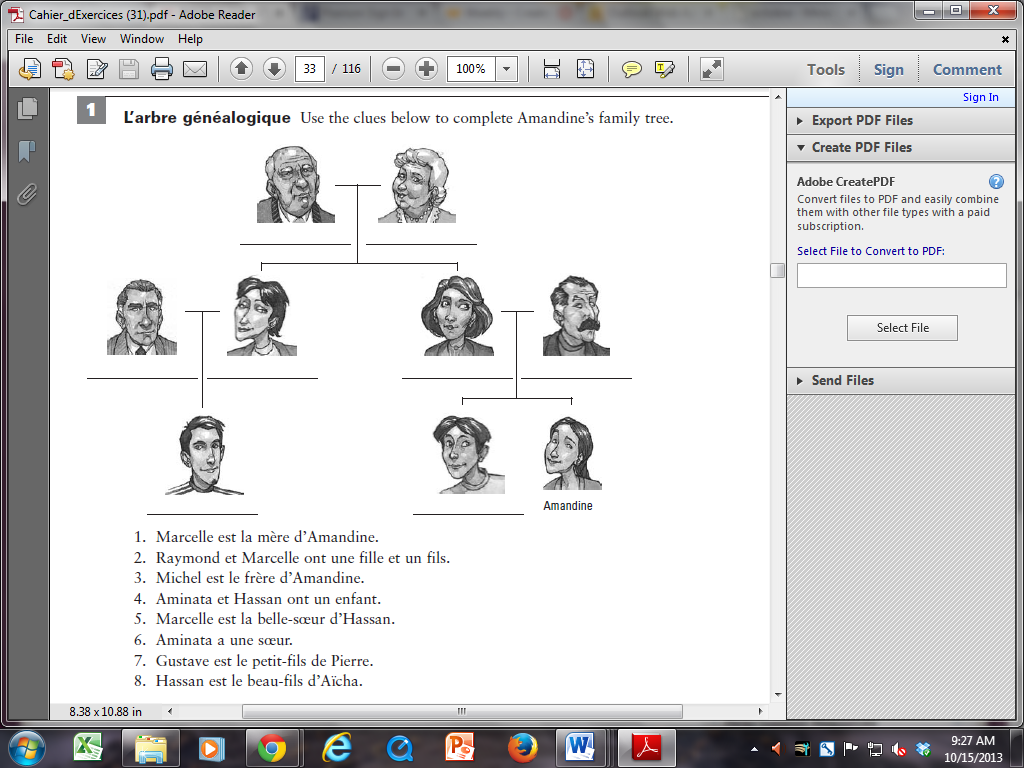 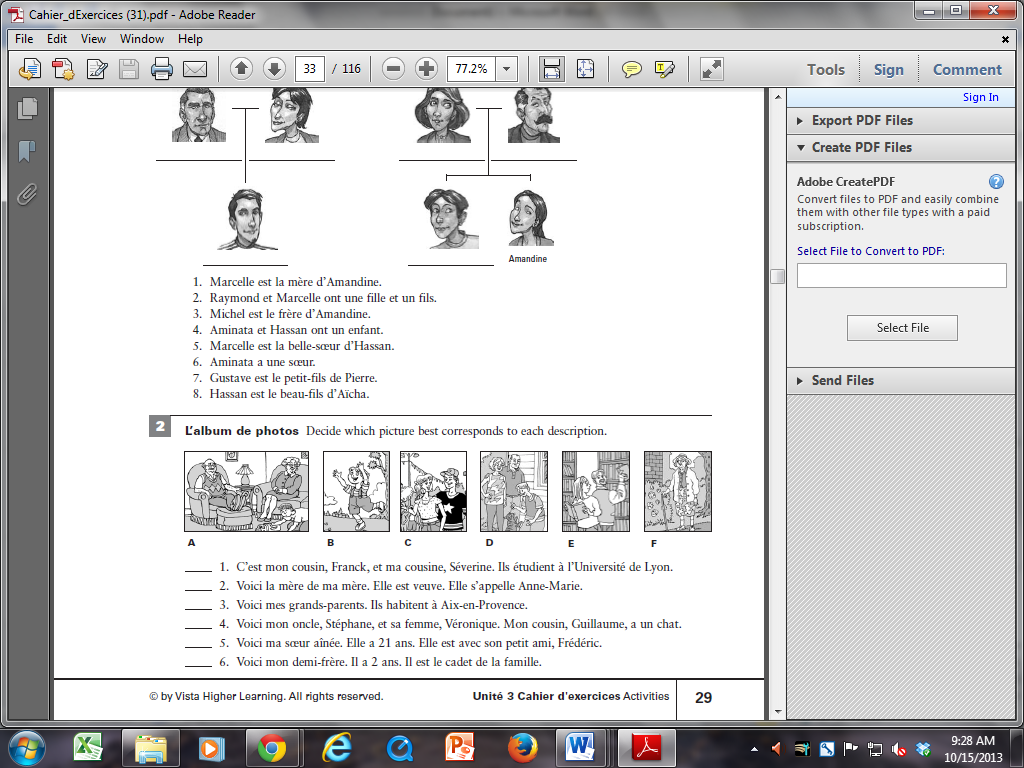 CommunicationDraw out your own family tree.  Even if you need to invent some people, include at least 10 family members.  No, this does not have to be your real family.   Write a short description for members of the family. ex) C’est mon père, Dan. Il est intelligent! Il n’aime pas la télé.1.  	2.  	3.  	4.  	5.  	6.  	7.  	8.  	9.  	10. 		Nom :	Classe :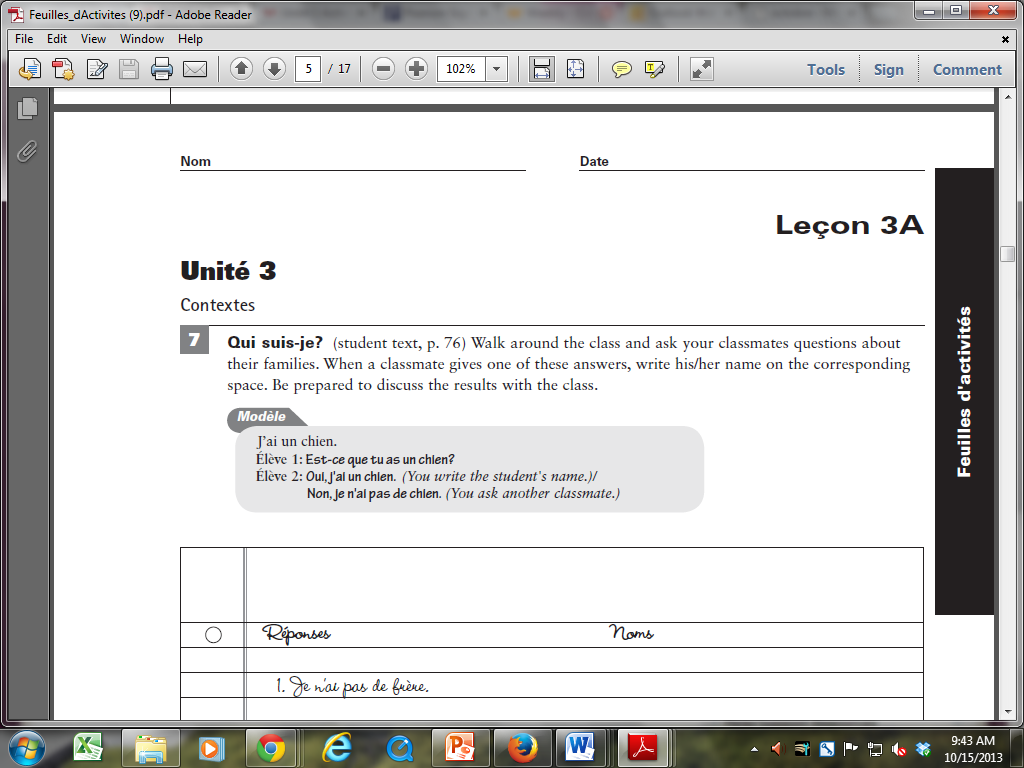 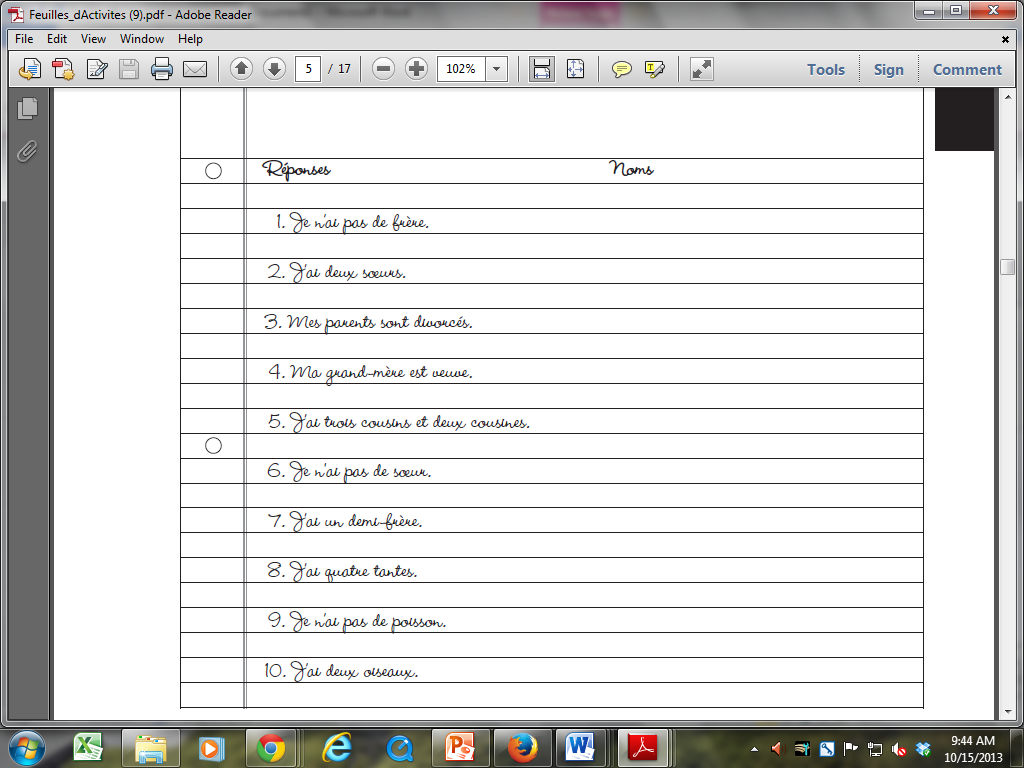 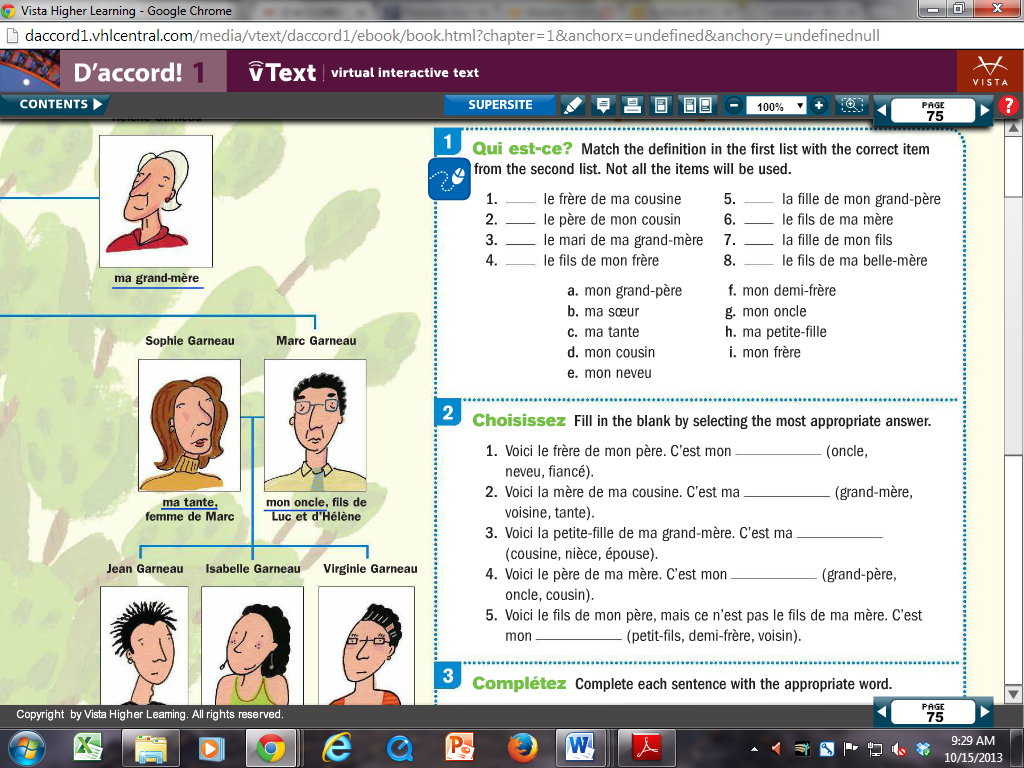 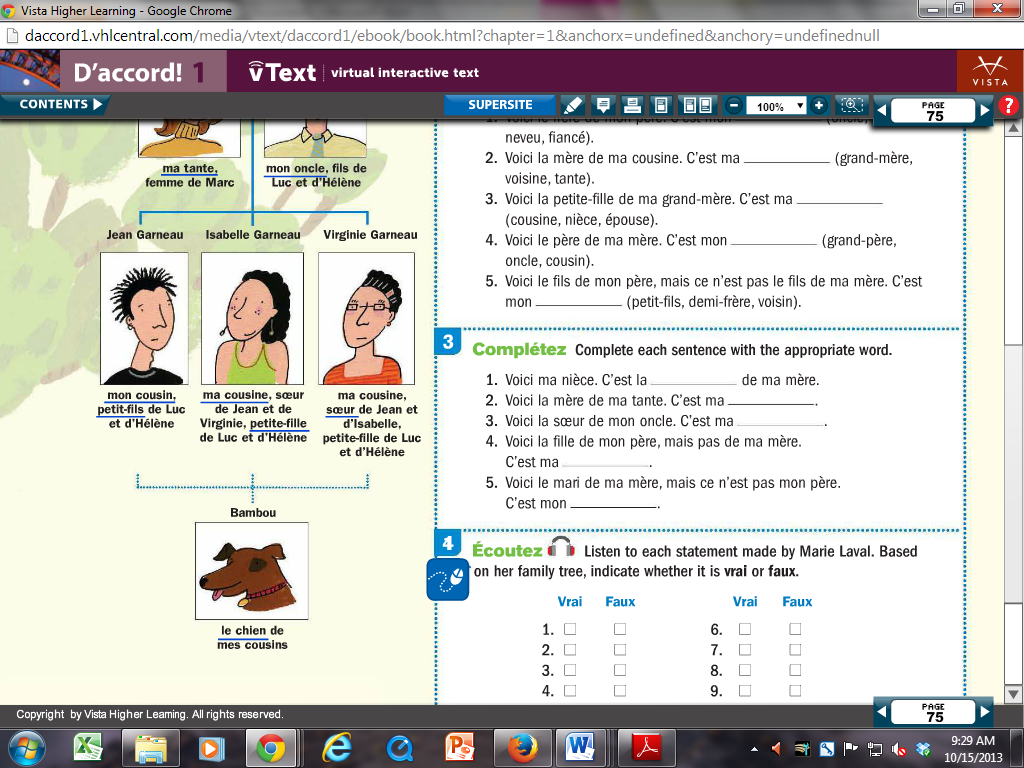 